Приложение 1 Временные отраслевые индивидуальные нормы расхода тепловой энергии на обогрев зданий [ 3 ] Назначение зданийТемпература воздуха внутри помещения, ° ССтроительный объем, м3Ноб , 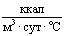 1 2 3 4 Жилые здания, гостиницы, общежития18 До 3 10,8 Жилые здания, гостиницы, общежития18 5 9,1 Жилые здания, гостиницы, общежития18 10 7,9Жилые здания, гостиницы, общежития18 15 7,4Жилые здания, гостиницы, общежития18 20 7 Жилые здания, гостиницы, общежития18 25 6,7 Жилые здания, гостиницы, общежития18 30 6,5 Жилые здания, гостиницы, общежития18 > 30 6,2 Поликлиники, амбулатории, больницы21 До 5 9,6 Поликлиники, амбулатории, больницы21 10 10,6 Поликлиники, амбулатории, больницы21 15 9,5 Поликлиники, амбулатории, больницы21 > 15 9 Клубы18 До 510,9Клубы18 10 9,8Клубы18 > 10 10,2 Кинотеатры16 До 510,9 Кинотеатры16 10 12,4 Кинотеатры16 > 10 11,8Детские сады, ясли20 До 510,4Детские сады, ясли20 > 5 10,3 Школы17 До 511,6 Школы17 10 9 Школы17 > 10 8,5 Высшие учебные заведения, техникумы17 До 108,4 Высшие учебные заведения, техникумы17 15 9,1 Высшие учебные заведения, техникумы17 20 8,2 Высшие учебные заведения, техникумы17 > 20 6,8Предприятия общественного питания10 До 516,8 Предприятия общественного питания10 10 15,7 Предприятия общественного питания10 > 10 14,4 Бытовые и административные помещения18 1 - 2 10,1 Бытовые и административные помещения18 2 - 5 9,6Бытовые и административные помещения18 5 - 10 8,3Бытовые и административные помещения18 10 - 20 7,5Бани25 До 518,7 Бани25 10 17,4 Бани25 > 10 16,3 